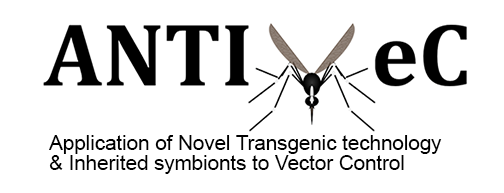 ANTI-VeC International Conference Bursaries6th PAMCA Annual Conference23-25 September 2019 Yaounde, CameroonApplication FormPlease complete each section and send the completed application as a PDF file to:anti-vec-network@glasgow.ac.uk by 17th July 2019For any queries about the application process please email anti-vec-network@glasgow.ac.uk  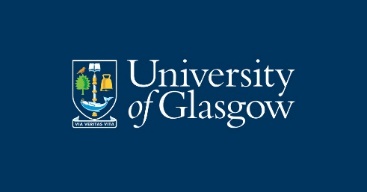 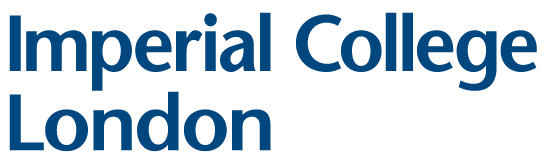 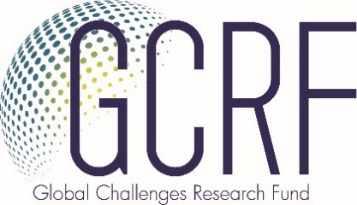 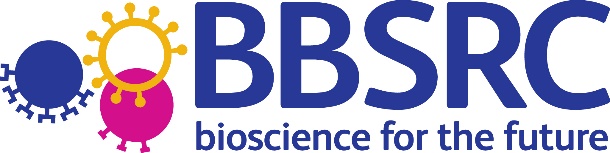 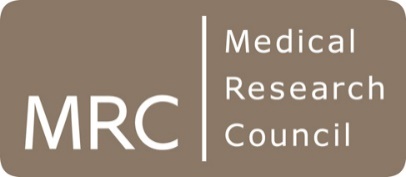 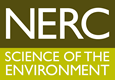 1. Applicant Details 1. Applicant Details NamePositionHighest QualificationYear AwardedCurrent Department & Research OrganisationCountry of Residence* Applicants must be based for work in UK or DAC-list countries AddressEmailTelephone NumberPlease confirm you are an ANTI-VeC Network MemberYes/No**please delete as appropriate2. Abstract SubmissionHave you submitted an abstract for an oral presentation to PAMCA?Yes                 No                 Have you submitted an abstract for a poster presentation to PAMCA? Yes                 No                  Title of abstractAbstract text 3. Supporting StatementPlease describe how attending this conference will contribute to your personal development in ANTI-VeC associated research(maximum 200 words)4. ANTI-VeC FundingPlease detail any funding you have received to date from the ANTI-VeC Network (maximum 200 words)5.1 Conference attendance costs Please itemise the total cost of your conference attendance.Please also include details of additional funding secured (if any) to support your attendance at the conference.  Total amount requested must not exceed £2,000. 5.1 Conference attendance costs Please itemise the total cost of your conference attendance.Please also include details of additional funding secured (if any) to support your attendance at the conference.  Total amount requested must not exceed £2,000. ItemAmount (GBP)Conference Registration Fees£Travel (e.g. flight, train, other transport)£Accommodation £Subsistence (meals)£Visa Cost£Other (e.g. travel insurance, vaccinations):£TOTAL AMOUNT REQUESTED£Additional funding secured (if applicable)Please provide details5.2 Justification of ResourcesPlease provide a detailed breakdown of the costs you have requested in section 5.1 (maximum 200 words)6. Required additional documents – please include the following with your application:Abstract submission confirmation Letter of Support from your PhD Supervisor / Research Group Leader8. Signature – please sign and date this form before submissionSignature:Date: